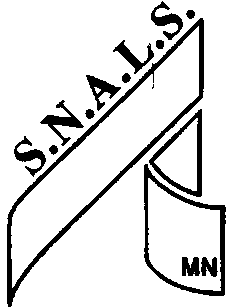 Conf. S.A.L.Sindacato Nazionale Autonomo Lavoratori della ScuolaSEGRETERIA PROVINCIALEMantova – via Imre Nagy 21 tel 0376 328711 fax 0376 222949e-mail lombardia.mn@snals.it    http://www.snalsmantova.it/Incontro con il Ministro: delusione per la mancanza di risposte – Sempre più probabile il ricorso ad un inasprimento dell’azione sindacaleDELUSIONE PER LA MANCANZA DI RISPOSTE – SEMPRE PIU’ PROBABILE IL RICORSO AD UN INASPRIMENTO DELL’AZIONE SINDACALEDichiarazione del Segretario Generale, Marco Paolo Nigi:“Deludente e inconcludente il tardivo incontro del Ministro Giannini con le OO.SS.”  - ha dichiarato il Segretario Generale dello SNALS-CONFSAL - “Non sono state date risposte a nessuno dei problemi che affliggono la scuola e il suo personale: ATA, docenti e dirigenti ”.“L’inaccettabile mancanza di un vero confronto su questioni di metodo e di merito, accanto agli interventi governativi, previsti dalla legge di stabilità, che riducono risorse e organici” - ha concluso il Prof. Nigi – “porterà inevitabilmente a dure ed incisive azioni di lotta, non escluso lo sciopero di tutto il personale della scuola.”Nel suo intervento il Prof Nigi ha, tra l’altro, sottolineato che:gli operatori scolastici, con la loro firma, rivendicano il diritto al rinnovo del contratto di lavoro e al mantenimento degli scatti di anzianità che non possono essere cancellati per utilizzare  tali risorse per non meglio definiti “scatti di merito”, peraltro da attribuire a una platea ridotta a due terzi del personale, con l’aggravante che gli uni si cancellano da subito e gli altri partirebbero dal 2019;riduce di 30 milioni di euro il fondo per il funzionamento delle istituzioni scolastiche;abroga esoneri e semiesoneri per docenti con funzioni vicarie. In tutto si avrebbe una perdita indotta corrispondente a complessivi 3143,5 posti;introduce il divieto di conferire supplenze brevi al personale ATA: fino a 7 giorni per i collaboratori scolastici,  agli assistenti tecnici e per quelli amministrativi.introduce il divieto di conferimento di supplenza per il primo giorno di assenza dei docenti;ridetermina in contrazione le  dotazioni organiche ATA, riducendole di 2020 unità;lo SNALS-CONFSAL è favorevole alla stabilizzazione del precariato, all’organico funzionale pluriennale e non rifiuta pregiudizialmente di affrontare il tema della premialità ma:la stabilizzazione dei precari, che tra l’altro avviene per anticipare una sentenza europea, non può  scaricare il suo costo sul personale, cancellando la ricostruzione di carriera per i neo immessi in ruolo e il riconoscimento dell’anzianità per tutti;i criteri per attribuire la “premialità”, che non deve confondersi con la “produttività”, devono essere chiari e tendere a valorizzare il lavoro in classe e non possono essere affidati al ruolo prevalente di un organo monocratico. La “premialità” deve essere finanziata con “risorse fresche/aggiuntive” e non con quelle attualmente attribuite all’anzianità.Di fronte a questo scenario, il sindacato individuerà le forme di azione sindacale da intraprendere non escludendo il ricorso ad azioni si sciopero.